STUDENT APPLICATION FORM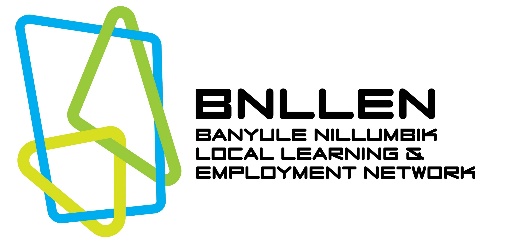 AUSTIN HEALTH – 2024Austin Health, together with Banyule Nillumbik Local Learning and Employment Network (BNLLEN) facilitate quality workplace learning placements including: Structured Workplace Learning and Work Experience.IMPORTANT INFORMATION RELATING TO COVID-19 PANDEMIC
The student placement program is managed by the Banyule Nillumbik Local Learning Network (BNLLEN). Please direct all enquiries to BNLLENPlease do not contact Austin Health HR with enquiries about SWL or Work ExperienceLimited numbers of Structured Workplace Learning (SWL) placements continue to be offered for students enrolled in a related VET Certificate only, including Cert III Allied Health Assistance or Health Assistance Services. The Work Experience Program at Austin Health was paused indefinitely as a result of the Covid-19 pandemic. Very limited places may be available in 2024 while the capacity of the program is re-established and Covid-19 related restrictions still apply. It is a requirement that students considering placement are vaccinated against Covid-19 with one of the approved vaccines and according to age recommendations. Whilst on placement students must adhere to all OH&S directions given by their supervisors. It remains the responsibility of schools and students to ensure that their own Child Safe policies are adhered to.Please Note: Incomplete or unreadable forms will be returned unprocessed. Please submit as Word or PDF only (unreadable files including jpegs, gifs, pages or external links will not be processed.) Submission of the application form does not guarantee placement. You will be contacted should your application be successful. Meanwhile, it is best to continue contacting other potential host employers.Please email Application & Resume to: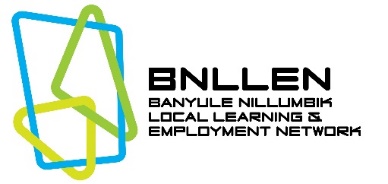 BNWL Program Officer	E:  bnwl@bnllen.org.au	PLACEMENT DETAILS:PLACEMENT DETAILS:PLACEMENT DETAILS:PLACEMENT DETAILS:PLACEMENT DETAILS:Placement Type(Please select one)Structured Workplace LearningStructured Workplace LearningWork ExperienceWork ExperienceDepartment/Area of Interest1…………………………………2…………………………………3…………………………………Preferred date/s for placement(1 week block)Preferred date/s for placement(1 week block)STUDENT EDUCATION DETAILS:STUDENT EDUCATION DETAILS:STUDENT EDUCATION DETAILS:STUDENT EDUCATION DETAILS:STUDENT EDUCATION DETAILS:STUDENT EDUCATION DETAILS:First Name:(Given name)Last Name:(Family name)Last Name:(Family name)School Name and AddressCareers Coordinator NameCareers Coordinator EmailPhoneComments: (CAREERS COORDINATOR TO COMPLETE)Comments: (CAREERS COORDINATOR TO COMPLETE)Comments: (CAREERS COORDINATOR TO COMPLETE)Comments: (CAREERS COORDINATOR TO COMPLETE)Comments: (CAREERS COORDINATOR TO COMPLETE)Comments: (CAREERS COORDINATOR TO COMPLETE)Year Level in 2024Are you enrolled in a VET Program? Y/N?If Yes, Program Name & Certificate LevelIf Yes, Program Name & Certificate LevelSTUDENT PERSONAL DETAILS:STUDENT PERSONAL DETAILS:STUDENT PERSONAL DETAILS:STUDENT PERSONAL DETAILS:STUDENT PERSONAL DETAILS:First Name:Last NameHome AddressSuburb & Post CodeMobileHome PhoneStudent EmailLanguages SpokenDate of BirthParent/Guardian NameParent/Guardian PhoneDo you require extra support in the workplace? Eg. Access needs, extra breaks, language support or other. If YES, please specify.Do you require extra support in the workplace? Eg. Access needs, extra breaks, language support or other. If YES, please specify.Are you Aboriginal or Torres Strait Islander (ATSI)?Are you Aboriginal or Torres Strait Islander (ATSI)?Are you applying for the ATSI Careers in Health Week? 
(ATSI students only.) Date for 2024 to be confirmed.Are you applying for the ATSI Careers in Health Week? 
(ATSI students only.) Date for 2024 to be confirmed.Please list any relevant Occupational Health & Safety Training you have undertaken: Please list any relevant Occupational Health & Safety Training you have undertaken: Please list any relevant Occupational Health & Safety Training you have undertaken: Please list any relevant Occupational Health & Safety Training you have undertaken: Please list any relevant Occupational Health & Safety Training you have undertaken: What skills and personal attributes would you bring to this position?What skills and personal attributes would you bring to this position?What skills and personal attributes would you bring to this position?What skills and personal attributes would you bring to this position?What skills and personal attributes would you bring to this position?Any other relevant information?Any other relevant information?Any other relevant information?Any other relevant information?Any other relevant information?